RESIDENCE ETUDIANTE DE L’AEP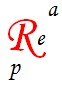 110 Bd de Strasbourg 49000 ANGERSA L’ENTREEA LA SORTIEQuantitéDétail, état des équipementsQuantité manquante, dégradations constatées …ChambreClésclé chambre + clé portailMurs peinture blancheétat neufSol PVCaucune marqueModem internet12 câbles – 1 alimentationInterphone1en état de fonctionnementLuminaire plafond1suspension papier avec ampouleMeubles Meuble évier-frigo-plaque 1 porte 1, poubelle pivotante1état normalArmoire de toilette, 2 étagères intérieures, lampe métallique1neuveLampe accordéon couleur inox1neuveMeuble bar table 1 tiroir 1 porte, étagères1neufTabourets hauts 2neufsEnsemble étagères3neufLampe de bureau rouge1neuve avec ampouleLampe tête de lit 1neuve avec ampouleRallonge 3 prises1neuveArmoire 2 portes 2 tiroirs  1neuveCintres8neufsMiroir1neufBoite de rangement carton2neuvesPorte manteaux fixé sur la porte1Bureau 3 tiroirs1neufCoffre d’assise1neufCabine de douche 1bon étatEtagères métalliques1Tapis de sol1Barre sèche serviette1CouchageLit mezzanine1neufMatelas1Alèse1Oreiller1Protège oreiller1CuisineEquipementFour micro ondes1neufPlaques de cuisson2Réfrigérateur1VaisselleVerres6neufsBols2Mugs2Tasses4Plat en verre1Plat creux1Poêle1neuveCasserole1neuveCouvercle1Planche à découper1CouvertsPot à ustensiles inox1Couteaux6Fourchettes6Cuillères à soupe6Cuillères à café6Couteau de cuisine1Ecumoire1Econome1Louche1Spatule1EntretienPoubelle intérieur meuble1Pelle/balayette 1Sèche linge de radiateur1Accessoires/décoCadres5Déco lettres New York1Remarques :Inventaire du mobilier établi en …. exemplaires à l’entrée dans les locaux le …/ …/…….Signature du bailleur                                            Signature du locataireRemarques :Inventaire du mobilier établi en …. exemplaires à la sortie dans les locaux le …/ …/…….Signature du bailleur                                            Signature du locataire